corrigé; phrases diverses, constructions et révision de grammaire simplePossessiva pronomen; dvs. ägande pronomen (min, hans, deras, våra etc).genre1 : masculin ou féminin ? un ou une ?genre2 : masculin ou féminin ? un ou une ?l’article partitif ; les prépositionsune crêpe...................chocolat   2. une pizza....................champignons    3. un sirop...............menthe4. j’ai été..................cinéma et....................boulangerie   5. elle habite................Japon6. il faut faire attention...................escargots,....................police et.....................professeur Stefan7. je travaille.....................école de Manille qui se trouve.............Stockholm................Suède8. Stefan vient..................Eskilstuna mais il habite...............Västerås et il ne boit pas de café...........lait9. je voudrais une glace...............miel et.....................vanille s’il vous plaît10. on fait frire les grenouilles.....................la poêle ou........................four11. les escargots viennent..................Bourgogneles verbes réguliersexercices avec les verbesce, cet, cette, ces1._________garçon est gentil. Je voudrais_______bananes mais pas_________pomme.2. C’est combien_______journal? Je prends_________avion. Il est dans__________école.3. Je connais__________femme et_________homme. Il travaille à___________banque.4. Mon père est médecin à________hôpital dans__________ville.5. Je voudrais__________pulls, s’il vous plaît.6. Elle préfère__________vêtements et__________chaussures.7. Que penses-tu de__________idée? ________musée est génial.8.__________portable est cher. Il est plus cher que_________petit téléphone.9. Les enfants sont difficiles à_________âge.10._________boutique est meilleure que_________magasin.l’article partitifJe voudrais___________bananes,__________prunes et un peu__________poires.Il a acheté un kilo________tomates et trois litres__________lait.Tu veux_________lait? Non. merci, je n’aime pas_________lait.Tu bois trop__________eau, Marcel. Elle adore_________coca. Elle boit beaucoup_______coca, mais moi, je ne bois pas_______coca.Vous prenez________thé ou________café?Vous voulez________confiture et_________beurre(m)?Il mange peu_______viande. Il préfère__________légumes.J’ai acheté un paquet________chips et une boîte_______olives.Je n’aime pas________vin. Ma mère déteste aussi________vin. On boit__________eau.les pronoms relatifsTu connais l’homme________est là-bas? C’est l’homme_________tu as vu chez moi.C’est ma maison_________a la grande porte rouge et_________on voit sur la colline.Ma soeur_________vous aimez bien, vient ce soir.C’est un cadeau_________on m’a donné.C’est votre frère_________travaille à la poste et__________nous voyons tous les jours?Je vois un chat_________chasse des souris mais_________ne les mange pasVous connaissez quelqu’un__________voudrait acheter une vieille voiture?Mes parents_________vous connaissez bien, sont en Afrique.C’est moi________ai tort?C’est moi________vous cherchez?les pronoms possessifsC’est__________voiture (min). Où est____________voiture (er)?Regarde_________casquette (hans). _________casquette est plus belle (din).Où est_________chien (deras)? Je cherche___________chien (min) aussi.Det är hans syster: C’est___________soeur.Var är era kläder? Où sont___________vêtements?Mina barn är elaka. _________enfants sont méchants.C’est de_________faute! Det är ditt fel!Voilà__________(mina) amis:_________spécialité (min): le couscousJe prends__________affaires (hans) si tu prends__________clés (våra). C’est__________frère (min) qui sort avec________(din) cousine?var är mina böcker?har du våra pennor?här är deras nyckeldina hundar är sötahans syster heter Alicevårt hus är modernthennes pappa bor i Italiendet är vårt problemjag har glömt dina skordin skjorta är snygghar du din dator?här är era cd-skivorert hus är gammaltdet var min favoritsångarevad heter er favoritskådespelare?LE COMPLEMENT DU NOM77DIALOGUES ET PHRASES NÉCESSAIRES 1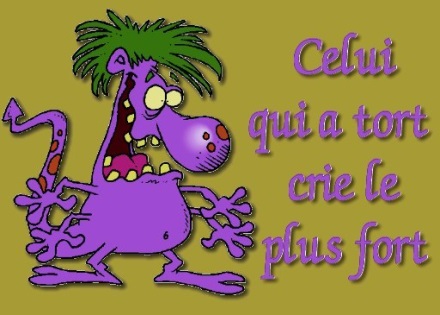 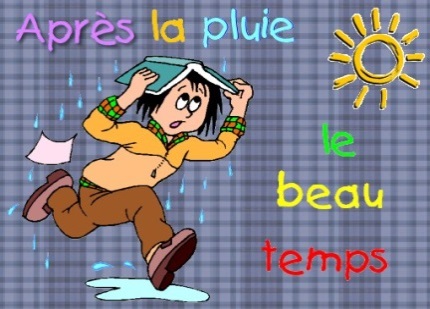 hejsan, har ni sniglar ?hur mycket kostar grodlåren ?det är för dyrtvar ligger restaurangen ?vad heter den här maträtten ?hur mycket kostar förrätten?finns det rabatter?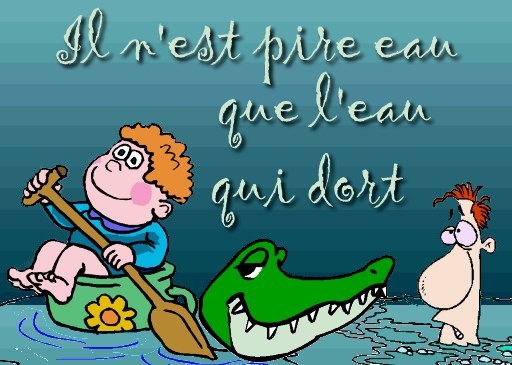 jag är studerandejag skulle vilja ha gåslever till förrättfrån vilket land kommer ni?jag kommer från Sverigejag skulle vilja ha sallad till förrättvad är det där?har ni Béarnaisesås?hur mycket kostar de stora päronpajerna med vispgrädde?finns det inte inga andra efterrätter?var det allt?varifrån kommer sniglarna?de kommer från Bourgogne förståsjag kommer från Sverige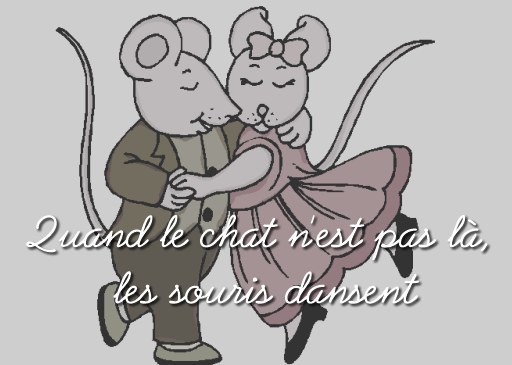 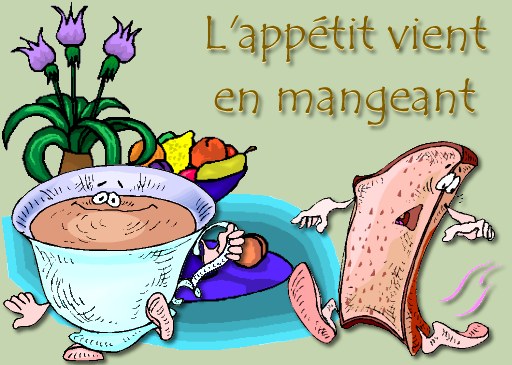 jag är svenskjag talar franskajag går på gymnasieti vilken klass?jag går i ettanhur gammal är du?jag är 17 årvar bor du?jag bor i en liten stadvad heter den?den lilla staden heter Köping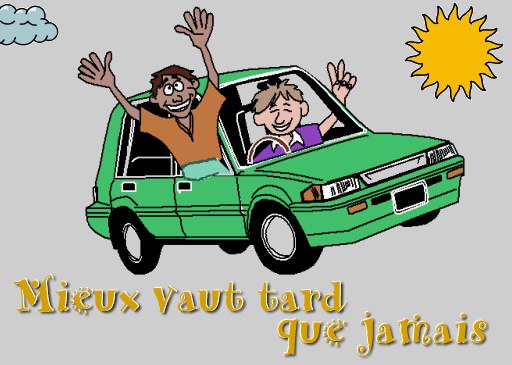 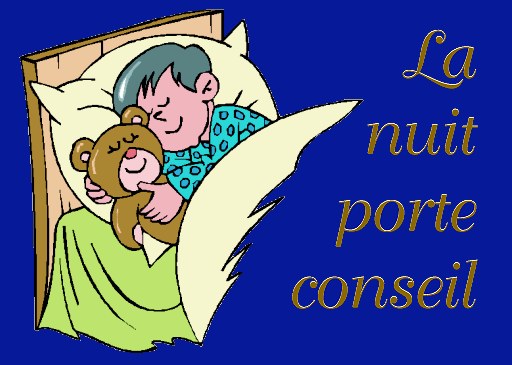 känner ni till Sverige?nej, inte allshur mycket är klockan?klockan är 14.50hur dags går tåget?tåget går klockan 07.03från vilken station?tåget går från Lyonstationenär det långt?nej, det tar 10 minuter från hotellet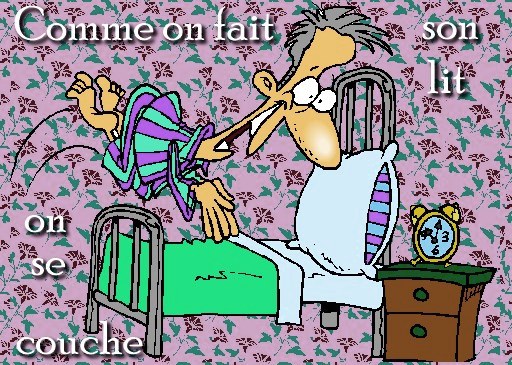 jag bor på hotellpå vilket hotell bor du?jag bor på hotell Jarryvar är det?det är nära Östra Stationvilken tunnelbana?det finns två stationer: Östra Station och Vattenslott i morgon åker vi till Auvergnevi ska till Auvergnevar ligger Auvergne?det ligger i centrum av Frankriketill vilken stad skall ni?vi skall till La Bourboulehur länge stannar ni?vi stannar i Le Mont Dore under 5 dagar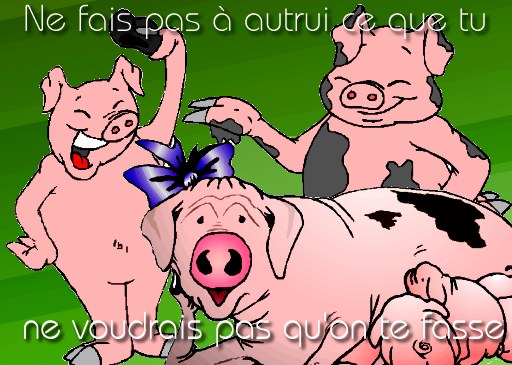 var bor ni?vi bor på Engelsmännens Villavad heter................?var är...................?hur många/mycket?varför?hur dags?vilken/vilket?hur då? – på vilket sätt?när?var?vem?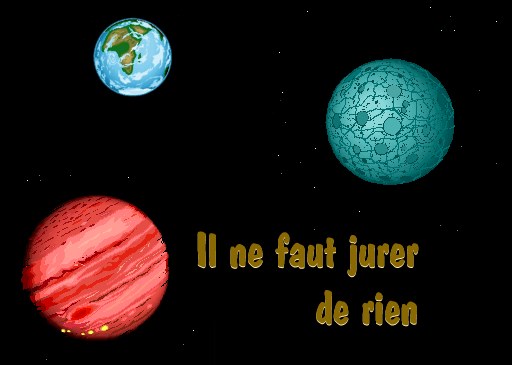 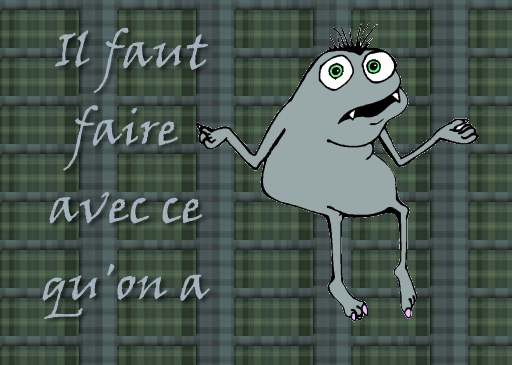 därför attkanskeoftaalltidaldrigidagi morgoni gårom två dagarför tre dagar sedani morse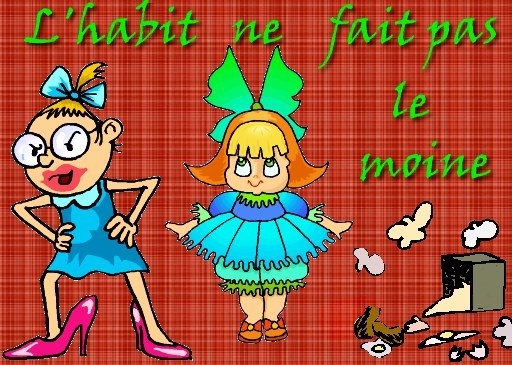 i kvälli eftermiddagsenaretidigareframför bilenbakom kyrkani parkenmittemot bokhandeln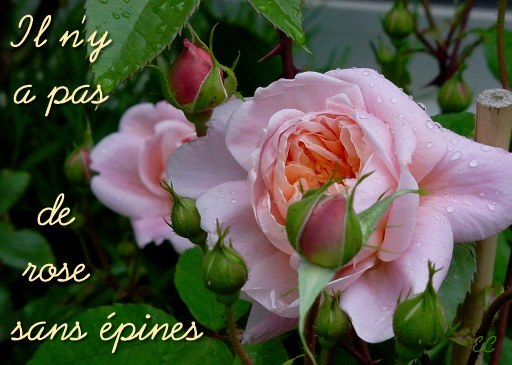 nära sjukhusetkan jag hjälpa er?skulle ni kunna hjälpa mig?jag vill bara titta litejag letar efter en snygg byxavilken storlek?vilka modeller har ni?vilken färg?vilken skostorlek?passar skjortan?tröjan är för litenjag skulle vilja ha en större storlekIMPERATIF säg åt din kompis att:smaka din kaka - smaka deninte repetera samma sak igenäta sina bananer – äta deminte dricka din choklad - inte dricka denge dig en godisvisa dig hans dator – visa dig deninte dricka juicen – inte dricka denlyssna på läraren – lyssna på honomsäg åt en okänd person att:visa biljetten för konduktören – visa den för honomsmaka din kaka – smaka denge dig en liten slantge dig saltet – ge dig detlämna dig i fredtitta på kartan – titta på deninte lyssna på luffaren – inte lyssna på honominte tala så forttitta på ditt foto - titta på det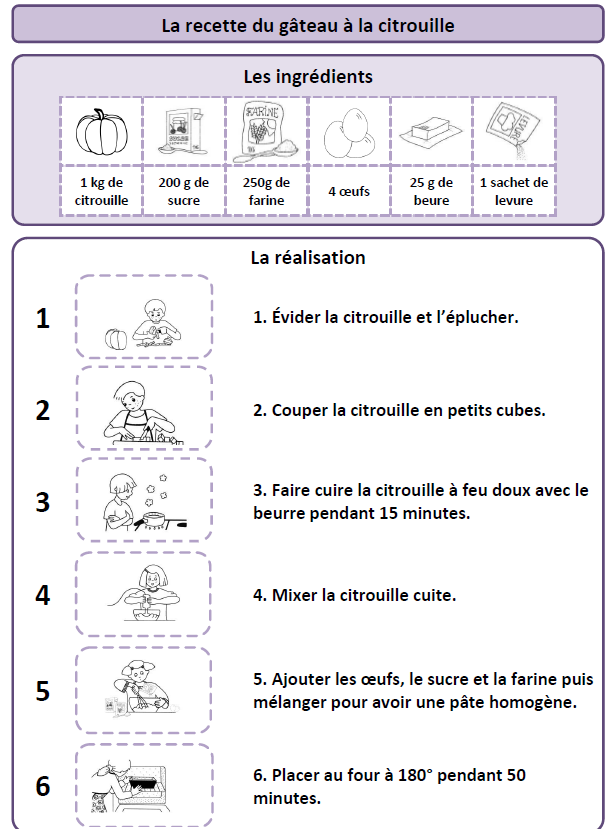 var är min nyckel?din nyckel är på bordetjag har tappat bort mina örhängenkänner du deras grannar ?våra vänner kommer i kvällhar ni ert pass ?var arbetar din syster Sten ?hennes bror är stuntmansingulier - man äger 1 saksingulier - man äger 1 saksingulier - man äger 1 sakpluriel - man äger flera sakerpluriel - man äger flera sakermasculinfémininägaren/ägarnamasculin+fémininägaremin, mittminadin, dittdinahans, hennes, sin, sittsina, hans, hennesvår, vårtvåraer, erteraderas, sinderas, sinaportefderas dörrpoirefvårt pärontranchesfplvåra skivorplacardmditt skåpmenumderas menypommefmitt äppleplacardsmplvåra skåprestaurantmhennes restaurangappartementdégustationgarefonduefrontmagasinplatchemisegaragegymnaseamandepanurefrituremariagelaboratoirestagediscussionsoeursaucissonpaysfrèrechêne stadeémissionmaisonventreclédentcaféfleursucrepoivrej’ai achetéoignonsprenezun peu oignonstu veuxailelle achètebeaucoupcrèmeil fautpanureil fautdeux paquetspersilils mangentescargotsil y atroppoivreil y asucreest-ce quetu aimestruffec’est limonadeje sais queMarie détestepoissontu mangesviandeAnnene mange pasvolailleil boitlaitest-ce quevous préférezthé?on achètelégumesvous voulezune tranchejambonje veuxeauje voudraisdeux verresvininfinitifinfinitifparticipe présentparticipe passéprésent=nutidgoûter = smakagoûter = smakafutur=ska, kommer attfutur=ska, kommer attimparfaitpassé composé har/igårprésentjetuilnousvousilsconditionnel = skulleconditionnel = skullesubjonctifplusqueparfait hadeimpératifjetuilnousvousilshar du smakat mina sniglar Minna?jag har inte smakat era grodorvill ni smaka ?jag skall smaka deras grodlårjag kommer att smaka dem senarehon skulle aldrig smaka gåsleverhan hade inte smakat sniglarnakan jag (få) smaka ?Hedda, smaka min äppelpaj !Pontus vill inte smaka hans pajom du smakar en snigel, skall jag smaka en grodasmakade barnen osten ?skall ni smaka franska specialiteter i Paris ?jag skulle precis smaka en snigel när han svalde en hel grodakom och smaka våra sniglar i gräddsås !jag har redan smakat grodlårinfinitifparticipe présentparticipe passéprésentoublier = glömmafuturimparfaitpassé composéprésentjetuilnousvousilsconditionnelsubjonctifplusqueparfaitimpératifjetuilnousvousilsMartins hund (un chien)flickans katt (une fille – un chat)pojkens gris (un garçon – un cochon)hästens svans (un cheval – une queue)svansens färg (une queue – une couleur)ögonens färg (yeux = ögon)Stefans ögonhundens ras (un chien – une race)kossans dag (une vache – une journée)katternas jamande (un chat – un miaulement)stanna i presensstanna i presensåka iväg i presensåka iväg i presensjejetutuil/elle/onil/elle/onnousnousvousvousilsilsska, gå, må, åka i presensska, gå, må, åka i presensta i presensta i presensjejetutuil/elle/onil/elle/onnousnousvousvousilsils